                  KАРАР                                                           ПОСТАНОВЛЕНИЕ     03 апрель 2018й.                          № 26                     03 апреля 2018г. О внесении изменений в Постановление главы сельского поселения Кожай-Семеновский сельсовет муниципального района Миякинский район Республики Башкортостан от 13.11.2017 г. № 53 «О итогах муниципальной программы «Транспортное развитие сельского поселения Кожай-Семеновский сельсовет муниципального района Миякинский район Республики Башкортостан в 2017 году» и об утверждении муниципальной целевой программы «Транспортное развитие сельского поселения Кожай-Семеновский сельсовет муниципального района Миякинский район Республики Башкортостан в 2018 году и на плановый период 2019-2020 годов»»В соответствии с Федеральным законом от  6 октября 2003 года № 131-ФЗ «Об общих принципах организации местного самоуправления в Российской Федерации», Федеральным законом от 8 ноября 2007 года № 257-ФЗ «Об автомобильных дорогах и дорожной деятельности в Российской Федерации и о внесении изменений в отдельные законодательные акты в Российской Федерации», статьей 179 Бюджетного кодекса Российской Федерации, п о с т а н о в л я ю :1. Внести дополнения в постановление администрации сельского поселения Кожай-Семеновский сельсовет муниципального района Миякинский район Республики Башкортостан от 13.11.2017 г. № 53 «О итогах муниципальной программы «Транспортное развитие сельского поселения Кожай-Семеновский сельсовет муниципального района Миякинский район Республики Башкортостан в 2017 году» и об утверждении муниципальной целевой программы «Транспортное развитие сельского поселения Кожай-Семеновский сельсовет муниципального района Миякинский район Республики Башкортостан в 2018 году и на плановый период 2019-2020 годов»1.1.Приложение 1 изложить следующей редакции:«Итоги программных мероприятий по реализации  программы«Транспортное развитие сельского поселения Кожай-Семеновский сельсовет муниципального района Миякинский район Республики Башкортостан в 2017 году»(тыс. руб.)2.	Обнародовать настоящее постановление путем размещения текста постановления с приложением на информационном стенде в здании администрации сельского поселения Кожай-Семеновский сельсовет муниципального района Миякинскийрайон Республики Башкортостан по адресу: с.Кожай-Семеновка, Советская, 61 и на официальном сайте сельского поселения Кожай-Семеновский сельсовет муниципального района Миякинский район Республики Башкортостан в сети Интернет.3.	Контроль за выполнением настоящего постановления оставляю за собойГлава сельского поселения				Р.А. КаримовБашkортостан РеспубликаhыМиəкə районы муниципаль районыныn Кожай-Семеновка ауыл советы ауыл билəмəhе хакимиəте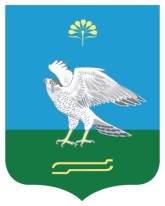 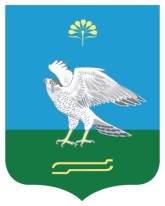 Администрация сельского поселения Кожай-Семеновский сельсовет муниципального района Миякинский район Республика БашкортостанБашkортостан РеспубликаhыМиəкə районы муниципаль районыныn Кожай-Семеновка ауыл советы ауыл билəмəhе хакимиəтеАдминистрация сельского поселения Кожай-Семеновский сельсовет муниципального района Миякинский район Республика Башкортостан   № п/пНаименование программных мероприятийИсточники финансированияОбъемы финансирования 2015г.Объемы финансирования 2016г.Объемы финансирования 2017г.1.Разработка программы транспортной инфраструктурыБюджет сельского поселения Кожай-Семеновский сельсовет муниципального района Миякинский район Республики Башкортостан --60,22.Паспортизация мостовБюджет сельского поселения Кожай-Семеновский сельсовет муниципального района Миякинский район Республики Башкортостан --80,03.Содержание дорогБюджет сельского поселения Кожай-Семеновский сельсовет муниципального района Миякинский район Республики Башкортостан 368,9336,0303,94.Приобретение дорожных     знаковБюджет сельского поселения Кожай-Семеновский сельсовет муниципального района Миякинский район Республики Башкортостан 83,2-99,6ВСЕГО452,1336,0543,7